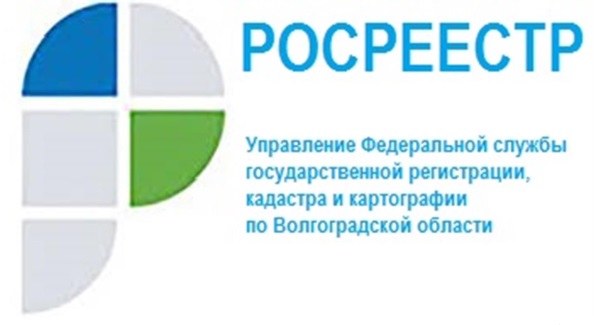 Утвержден план проведения плановых контрольных (надзорных) мероприятий на 2022 годВ Управлении Росреестра по Волгоградской области утвержден план проведения плановых контрольных (надзорных) мероприятий на 2022 год.В 2021 году в связи с вступлением в силу с 1 июля 2021 года нового закона о контрольно-надзорной деятельности порядок формирования плана проведения плановых контрольных (надзорных) мероприятий на очередной календарный год существенно изменился. В соответствии с новыми требованиями Управлением сформирован общий план проведения контрольных (надзорных) мероприятий как для граждан, так и для юридических лиц, осуществляющих деятельность и использующих земельные участки на территории Волгоградской области.Проект плана в октябре был согласован прокуратурой Волгоградской области и в декабре прошел процедуру утверждения в Управлении Росреестра по Волгоградской области.«В 2022 году продолжит действовать мораторий на плановые проверки малого бизнеса. Индивидуальные предприниматели и юридические лица, являющиеся субъектами малого бизнеса, не включены в план проведения Управлением плановых контрольных (надзорных) мероприятий на 2022 год. Мораторий избавит бизнес от лишней нагрузки, позволит компаниям не отвлекаться на проверки и быстрее восстановиться», - отметила заместитель руководителя Управления Татьяна Кривова.С уважением,Балановский Ян Олегович,Пресс-секретарь Управления Росреестра по Волгоградской областиMob: +7(937) 531-22-98E-mail: pressa@voru.ru	